ДОГОВОР № УЧАСТИЯ В ДОЛЕВОМ СТРОИТЕЛЬСТВЕ Московская область, город Красногорск годаОбщество с ограниченной ответственностью «СПЕЦИАЛИЗИРОВАННЫЙ ЗАСТРОЙЩИК «8 КЛЕНОВ», именуемое в дальнейшем «Застройщик», юридический адрес: 143409, Московская область, г. Красногорск, ул. Успенская, д. 5 этаж 6, офис 610, зарегистрированное Инспекцией Федеральной налоговой службы по г. Электростали Московской области 29.11.2018 года за ОГРН 1185053042063, ИНН 5024190720  и: в дальнейшем «Участник» с другой стороны, а при совместном упоминании далее именуемые как «Стороны», руководствуясь Гражданским Кодексом Российской Федерации, Федеральным законом № 214-ФЗ от 30.12.2004 г. «Об участии в долевом строительстве многоквартирных домов и иных объектов недвижимости и о внесении изменений в некоторые законодательные акты Российской Федерации», заключили настоящий договор (далее – Договор) о нижеследующем:1. Основные понятия и термины1.1. Земельный участок – земельный участок с государственным кадастровым номером 50:11:0020504:945, расположенный по адресу: Московская область, г. Красногорск, мкр. Опалиха площадью 62565+/-88 кв.м., принадлежащий Застройщику на праве аренды в соответствии с договором аренды от 11.12.2018 года №1ар-945/2018, заключенному с ООО «ОПАЛИХА-СИТИ», о чем в Едином государственном реестре недвижимости сделана запись № 50:11:0020504:945-50/001/2018-4 от 28.12.2018 года.1.2. Здание – многоквартирный жилой дом, расположенный по строительному адресу: Московская область, Красногорский муниципальный район, г. Красногорск, мкр. Опалиха, ул. Новая Московская, д. 49 (ЖК «Новая Московская»)» корпус 1-3. 1.2.1. Здание имеет следующие основные проектные характеристики:1.3. Объект долевого строительства – квартира, представляющая собой структурно обособленное жилое помещение в Здании, создаваемая с привлечением денежных средств Участника и подлежащая передаче Участнику после получения разрешения на ввод Здания в эксплуатацию. 1.3.1. Объект долевого строительства имеет следующие основные проектные характеристики:1.3.2. План Объекта долевого строительства, его расположение на этаже Здания, а также его описание в соответствии с утвержденной на момент заключения настоящего Договора проектной документацией приведены в Приложении № 1 к настоящему Договору. На момент заключения Договора параметры, размеры и другие характеристики Объекта долевого строительства, указанные в Договоре и приложениях к нему, являются условными и подлежат уточнению по результатам окончания строительства и получения разрешения на ввод Здания в эксплуатацию в соответствии с технической (проектной, рабочей, исполнительной) документацией на строительство Здания. Окончательные параметры Объекта долевого строительства устанавливаются в кадастровом паспорте помещения.Стороны пришли к соглашению, что допустимым изменением общей площади Объекта долевого строительства является изменение расчетной площади Объекта долевого строительства в любую сторону не более чем на 5 (пять) процентов.Стороны допускают, что площадь отдельных частей Объекта долевого строительства может быть уменьшена или увеличена за счёт, соответственно, увеличения или уменьшения других частей Объекта долевого строительства, в результате возникновения неизбежной погрешности при проведении строительно-монтажных работ. Такие отклонения считаются допустимыми (т.е. не являются нарушением требований о качестве Объекта долевого строительства, а также существенным изменением размеров Объекта долевого строительства).Дополнительные проектные характеристики объекта долевого строительства отражены в Приложении № 2 к Договору. Объект долевого строительства подлежит передаче Участнику с учетом условий Договора и требований Закона № 214-ФЗ, в том числе с учетом Приложений №1-2 к Договору.1.3.3. Участник ознакомлен и согласен с проектной документацией и принимает комплектность строительства в целом согласно условиям настоящего Договора и проектной документации на Здание.1.4. Общая приведенная площадь Объекта долевого строительства – площадь Объекта долевого строительства, определенная в соответствии с проектной документацией как сумма площадей всех частей Объекта долевого строительства, включая площади помещений вспомогательного назначения, а также площади балконов, лоджий, веранд и террас с понижающим коэффициентом, установленным соответствующим федеральным органом исполнительной власти.1.5. Окончательная площадь Объекта долевого строительства – общая площадь Объекта долевого строительства, которая определяется по окончании строительства Здания на основании обмеров, проведенных уполномоченным органом или специализированной организацией, осуществляющими кадастровый учет и/или техническую инвентаризацию объектов недвижимого имущества, указанная в кадастровом паспорте, с учетом площади помещений вспомогательного назначения, увеличенная на площади балконов, лоджий, веранд и террас с понижающим коэффициентом, установленным соответствующим федеральным органом исполнительной власти. 1.6. Цена Договора – денежная сумма, подлежащая оплате Участником Застройщику по Договору для строительства (создания) Объекта долевого строительства.1.7. Управляющая организация – специализированная организация, оказывающая услуги и выполняющая работы по надлежащему содержанию и ремонту общего имущества Здания, обеспечивающая предоставление коммунальных услуг владельцам и собственникам помещений в таком Здании и пользующимся помещениями в этом Здании лицам, а также осуществляющая иную направленную на достижение целей управления Зданием деятельность.1.8. Общее имущество в Здании – помещения в Здании, не являющиеся частями нежилых помещений и предназначенные для обслуживания более одного помещения в Здании, в том числе лестничные площадки, лестницы, лифты, лифтовые и иные шахты, коридоры, технические этажи, чердаки, подвалы, в которых имеются инженерные коммуникации, иное обслуживающее более одного помещения в данном Здании оборудование. 1.9. Закон № 214-ФЗ – Федеральный закон от 30.12.2004 № 214-ФЗ «Об участии в долевом строительстве многоквартирных домов и иных объектов недвижимости и о внесении изменений в некоторые законодательные акты Российской Федерации».1.10. Банк – банк (эскроу-агент), осуществляющий открытие счета эскроу, учет и блокирование денежных средств, полученных от являющегося владельцем счета Участника в счет уплаты Цены Договора, а также передачу денежных средств Застройщику в соответствии c договором счета эскроу.Сведения о Банке:Наименование: Публичное акционерное общество «Сбербанк России»;Фирменное наименование: ПАО Сбербанк;Место нахождения: Россия, Москва, 117997, ул. Вавилова, д. 19; Адрес: Москва, 117997, ул. Вавилова, д. 19;Адрес электронной почты: sberbank@sberbank.ru;Номер телефона: + 7 (495) 957-57-31.ИНН 7708083893, КПП 773643001БИК Банка 044525225 Кор.счет:  30101810400000000225 в ГУ БАНКА РОССИИ ПО ЦФОГенеральная лицензия Банка России на осуществление банковских операций от 11.08.2015 г. №1481.1.11. Договор счета эскроу – договор счета эскроу, заключенный между Банком, Участником и Застройщиком для учета и блокирования денежных средств Участника, в целях передачи их Застройщику.1.12. Счет эскроу – счет Участника для расчетов по Договору, открываемый в порядке, предусмотренном условиями Банка и в соответствии с Законом № 214-ФЗ. 2. Предмет договора2.1. Застройщик обязуется своими силами и/или с привлечением других лиц в предусмотренный настоящим Договором срок построить (создать) на Земельном участке Здание и после получения разрешения на ввод Здания в эксплуатацию передать Объект долевого строительства Участнику при условии надлежащего исполнения последним своих обязательств, а Участник обязуется на условиях Договора оплатить Застройщику Цену договора и принять от Застройщика Объект долевого строительства по Акту приема – передачи Объекта долевого строительства в порядке и сроки, установленные Договором. Обязательство Застройщика по передаче Объекта долевого строительства Участнику считается встречным по отношению к обязательству Участника оплатить Застройщику в полном объеме денежные средства в размере цены Договора (см. пункт 3.1 Договора) за Объект долевого строительства в соответствии со ст. 15.5 Закона №214-фз.2.2. Строительство Здания ведется на основании:- Разрешения на строительство №RU50-11-12042-2018 от 30.10.2018 года, выданного Министерством строительного комплекса Московской области.Изменение указанных в настоящем пункте Договора данных не влияет на исполнение обязательств Сторон по настоящему Договору.2.3. Информация о Застройщике и о проекте строительства Здания содержится в Проектной декларации, которая опубликована Застройщиком и доступна для ознакомления в информационно-телекоммуникационных сетях общего пользования (в сети «Интернет») на сайте: https://наш.дом.рф. Проектная декларация подлежит изменению в случаях, предусмотренных Законом № 214-ФЗ.2.4. При оформлении права собственности на Квартиру, она подлежит передаче .Право собственности на Объект долевого строительства возникает у Участника с момента государственной регистрации этого права Участником, осуществляемой после подписания Застройщиком передаточного акта или иного документа о передаче Объекта долевого строительства, при условии оплаты 100% от цены Договора.2.5. Настоящий Договор в соответствии с действующим законодательством подлежит государственной регистрации в Управлении Федеральной службы государственной регистрации, кадастра и картографии по Московской области. Государственная регистрация настоящего Договора осуществляется Сторонами в следующем порядке:2.5.1. Участник принимает на себя обязательство в день подписания настоящего Договора предоставить нотариально удостоверенную доверенность на уполномоченных сотрудников Застройщика с полномочиями на осуществление действий, необходимых для государственной регистрации Договора, а также документ, подтверждающий оплату государственной пошлины за государственную регистрацию Договора;2.5.2. Застройщик принимает на себя обязательство в течение 5 (пяти) рабочих дней с момента получения от Участника документов, указанных в п. 2.5.1. Договора, осуществить подачу от своего имени и от имени Участника полного комплекта документов, необходимых для государственной регистрации Договора.2.5.3. В случае неисполнения, а также в случае ненадлежащего исполнения Участником обязательства по открытию счета эскроу в Банке в порядке, предусмотренном в разделе 3 Договора, Застройщик вправе приостановить исполнение обязательства, предусмотренного пунктом 2.5.2 Договора. 2.5.4. В том случае, если обязательство Участника по открытию счета эскроу в Банке Участником будет нарушено Застройщик вправе в одностороннем (внесудебном) порядке отказаться от исполнения Договора с направлением в адрес Участника письменного уведомления об этом. При этом, Застройщик вправе заключать договор участия в долевом строительстве с любым другим из участников долевого строительства, с чем Участник согласен и против чего возражений не имеет.2.5.5. В случае подписания дополнительных соглашений к Договору, Стороны обязаны выполнить все зависящие от них действия, необходимые для государственной регистрации таких дополнительных соглашений в течение 10 (десяти) дней с даты их подписания (см. пункты 2.5.1-2.5.2 Договора).   2.6. Ориентировочный срок ввода в эксплуатацию Здания – 30 (тридцатое) сентября 2021 (две тысячи двадцать первого года). Застройщик вправе корректировать (изменять) в одностороннем порядке срок ввода в эксплуатацию Здания путем внесения без дополнительного согласования с Участником соответствующих изменений в опубликованную проектную декларацию в зависимости от фактической производственной ситуации с сохранением своих обязательств по передаче объекта долевого строительства (см. пункт 4.1 Договора).2.7. Право собственности на Объект долевого строительства оформляется Участником своими силами и за свой счет либо на основании отдельного договора на оказание услуг с Застройщиком.2.8. Реализация инвестиционного проекта по строительству Здания и иных объектов недвижимости на Земельном участке осуществляется в соответствии с Соглашением о реализации инвестиционного проекта №138с-/11-17 от 09.10.2017 года, заключенным между Застройщиком и Администрацией городского округа Красногорск Московской области.3. Порядок расчетов по Договору          3.1. Цена Договора составляет (НДС не облагается) и рассчитывается как произведение размера общей приведенной площади Объекта долевого строительства, указанной в пункте 1.3.1 Договора, на цену 1 (одного) кв.м. Объекта долевого строительства, согласованную Сторонами в размере  (НДС не облагается). Стороны согласовали, что в соответствии с п.п. 1-2 ст. 5 Закона № 214-ФЗ цена Договора является окончательной и изменению не подлежит за исключением случаев, предусмотренных в пунктах 3.8-3.9 Договора.3.2. В случае неиспользования Застройщиком полностью денежных средств, составляющих Цену Договора (п. 3.1. Договора), на исполнение обязательств по настоящему Договору, неиспользованная часть считается собственностью Застройщика, остается в его распоряжении, возврату Участнику не подлежит, квалифицируется как плата за услуги Застройщика и не облагается НДС согласно пп. 23.1 п. 3 ст. 149 НК РФ.           3.3. Участник обязуется в течение 3 (трех) банковских дней, исчисляемых от даты государственной регистрации настоящего Договора оплатить, денежные средства в размере Цены Договора, указанной в п. 3.1 Договора. Данное денежное обязательство Участник исполняет путем размещения в вышеуказанный трехдневный срок соответствующих денежных средств в полном объеме на Счете эскроу, открытым в пользу Застройщика (Бенефициара) в Банке.3.3.1. В случае нарушения Участником предусмотренного в пункте 3.3 Договора срока оплаты денежных средств на счет эскроу, открытый в пользу Застройщика (Бенефициара) в Банке, Участник обязуется по требованию Застройщика оплатить Застройщику неустойку в соответствии с частью 6 ст. 5 Закона №214-фз.3.3.2. В случае нарушения Участником более чем на два месяца, предусмотренного в пункте 3.3 Договора срока оплаты денежных средств на счет эскроу, открытый в пользу Застройщика (Бенефициара) в Банке, Застройщик вправе в одностороннем (внесудебном) порядке отказаться от исполнения Договора с направлением письменного уведомления в адрес Участника.3.4. Открытие счета эскроу осуществляется Участником в следующем порядке:3.4.1. Одновременно с подписанием настоящего Договора Стороны составляют и подписывают индивидуальные условия договора счета эскроу по форме, утвержденной Банком.3.4.2. В течение 1 (одного) рабочего дня с момента подписания настоящего Договора Участник обязуется вместе с заявлением на открытие счета эскроу, составленным и подписанным Участником по форме Банка передать в Банк подписанные Сторонами индивидуальные условия договора счета эскроу вместе с копией Договора.3.4.3. Условия договора счета эскроу определяются индивидуальными условиями договора счета эскроу, подписанными Сторонами, общими условиями договора счета эскроу, утвержденными Банком, а также Законом № 214-ФЗ, Гражданским кодексом Российской Федерации и иными нормативно-правовыми актами, действующими на территории Российской Федерации. При этом Стороны определили срок условного депонирования денежных средств на Счете эскроу – «30» (тридцатое) июня 2024 (две тысячи двадцать четвертого) года.3.4.4. Факт заключения договора счета эскроу и открытия счета эскроу подтверждается соответствующим уведомлением Банка.3.4.5. В течение 2 (двух) рабочих дней с момента передачи индивидуальных условий договора счета эскроу вместе с экземпляром Договора в Банк Участник обязуется получить уведомление Банка о заключении договора счета эскроу и об открытии счета эскроу и передать его Застройщику.3.4.6. Обязательство Участника по открытию счета эскроу считается исполненным с момента получения Застройщиком уведомления Банка о заключении Договора счета эскроу и об открытии Счета эскроу. После исполнения данного обязательства Участника осуществляется процедура государственной регистрации настоящего Договора.     3.5. Датой исполнения обязанности Участника по оплате признается дата зачисления денежных средств на счет эскроу согласно выписке Банка, обслуживающего счет эскроу.Участник обязан уведомить Застройщика об исполнении своего обязательства по оплате в письменном виде в течение 1 (одного) рабочего дня с момента зачисления денежных средств на счет эскроу.3.6. Условия совершения операций по счету эскроу, в том числе условия передачи депонируемой суммы Застройщику, условия возврата депонируемой суммы Участнику, условия прекращения действия Договора счета эскроу и закрытия счета эскроу определяются общими условиями Договора счета эскроу, утвержденными Банком, а также Законом № 214-ФЗ, Гражданским кодексом Российской Федерации и иными нормативно-правовыми актами, действующими на территории Российской Федерации3.7. В Цену договора не включены следующие расходы, которые Участник обязан оплатить и/или возместить Застройщику в течение 5 (пяти) рабочих дней с момента получения письменного требования от Застройщика, но в любом случае не позднее 14 (четырнадцати) дней, исчисляемых от даты направления в адрес Участника такого письменного требования Застройщика:3.7.1. Расходы на оплату государственной пошлины за государственную регистрацию Договора и дополнительных соглашений к нему и права собственности Участника на Объект долевого строительства. 3.7.2. Расходы, связанные с государственным кадастровым учетом Объекта долевого строительства, в том числе расходы по изготовлению (выдаче) документов государственного кадастрового учета, расходы по технической инвентаризации Объекта долевого строительства, расходы по оформлению кадастрового паспорта на Объект долевого строительства, расходы на оформление любых документов, которые необходимы для государственной регистрации права собственности Участника на Объект долевого строительства.3.7.3. Расходы на коммунальные услуги за Объект долевого строительства (расходы по оплате за холодное, горячее водоснабжение, водоотведение, отопление и электроснабжение Объекта долевого строительства и т.д.), а также расходы на техническое содержание и ремонт Объекта долевого строительства, расходы, связанные с управлением Зданием, содержанием, текущим ремонтом и обеспечением сохранности общего имущества в Здании, расходы по вывозу крупногабаритного мусора, расходы на уборку и благоустройство Здания и придомовой территории, иные расходы, которые обязан нести собственник Объекта долевого строительства. Участник обязуется нести вышеуказанные расходы с момента приемки Объекта долевого строительства от Застройщика – подписания Сторонами акта приема-передачи Объекта долевого строительства, либо подписания Застройщиком в случаях, предусмотренных Договором акта приема-передачи Объекта долевого строительства в одностороннем порядке. 3.7.4. Расходы, необходимые для исполнения настоящего Договора, если обязанность их нести в соответствии с законодательством РФ для любой из Сторон возникнет после заключения Сторонами Договора.3.7.5. Убытки, причиненные Застройщику в связи с уклонением или необоснованным отказом Участника от приемки Объекта долевого строительства, в том числе расходы на проведение строительной экспертизы.3.7.6. Расходы на оказание нотариальных услуг за хранение денежных средств Участника в депозите нотариуса, при возникновении у Застройщика такого обязательства в соответствии с Законом № 214-ФЗ.3.7.7. Расходы на услуги банка, а также иные расходы, связанные с электронной регистрацией Договора и/или дополнительных соглашений к Договору в случае такой электронной регистрации.3.8. В случае, если Окончательная площадь Объекта долевого строительства превысит Общую приведенную площадь Объекта долевого строительства, предусмотренную Договором, то цена Договора подлежит увеличению. Стороны производят перерасчет (увеличение) цены Договора исходя из цены 1 (одного) кв.м. Объекта долевого строительства, указанной в п. 3.1. Договора, умножаемой на разницу между Окончательной площадью Объекта долевого строительства и Общей приведенной площадью Объекта долевого строительства. Оплата Участником возникшей разницы между прежней ценой Договора и новой ценой Договора осуществляется Участником в течение 5 (пяти) дней, исчисляемых от даты получения от Застройщика соответствующего письменного уведомления, если иное не предусмотрено дополнительным соглашением Сторон к Договору. Участник обязуется в течение 5 (пяти) рабочих дней с момента получения уведомления от Застройщика подписать соответствующее дополнительное соглашение к Договору об увеличении Цены договора и о выплате Участником Застройщику дополнительных денежных средств в счет Цены договора, а также передать в подписанном виде Застройщику все экземпляры такого соглашения для осуществления его государственной регистрации в установленном законом порядке и нотариально удостоверенную доверенность для государственной регистрации указанного соглашения от имени Участника.3.9. В случае, если Окончательная площадь Объекта долевого строительства окажется меньше Общей приведенной площади Объекта долевого строительства, предусмотренной Договором, то цена Договора подлежит уменьшению. Стороны производят перерасчет (уменьшение) цены Договора исходя из цены 1 (одного) кв.м. Объекта долевого строительства, указанной в п. 3.1. Договора, умножаемой на разницу между Окончательной площадью Объекта долевого строительства и Общей приведенной площадью Объекта долевого строительства. Участник обязуется в течение 5 (пяти) рабочих дней с момента получения уведомления от Застройщика подписать соответствующее дополнительное соглашение к Договору об уменьшении цены Договора и о возврате Застройщиком Участнику соответствующей части от оплаченных по Договору денежных средств в связи с уменьшением цены Договора, а также передать в подписанном виде Застройщику все экземпляры такого дополнительного соглашения к Договору для осуществления его государственной регистрации в установленном законом порядке, а также нотариально удостоверенную доверенность для государственной регистрации указанного соглашения от имени Участника.Возврат Участнику соответствующей части от оплаченных по Договору денежных средств в связи с уменьшением цены Договора осуществляется в течение 15 (пятнадцати) рабочих дней, исчисляемых от даты государственной регистрации соответствующего Дополнительного соглашения к Договору, путем перечисления денежных средств на расчетный счет Участника по реквизитам, указанным в Договоре или в дополнительном соглашении к Договору об уменьшении цены Договора.3.10. Условия пунктов 3.8-3.9 Договора не применяются, если по требованию Участника Договор в связи с недопустимым изменением общей площади Объекта долевого строительства (изменение площади Объекта долевого строительства более чем на 5% (пять процентов) расторгнут и денежные средства по Договору подлежат возврату от Застройщика Участнику без передачи Участнику Объекта долевого строительства.3.11. Передача денежных средств Участником Застройщику по Договору носит инвестиционный характер и является целевым финансированием.3.12. В связи с использованием Счета эскроу открываемого Участником в Банке при расчетах по настоящему Договору залог в силу закона в соответствии с пунктом 24 ст. 8 федерального закона №478-фз от 25.12.2018 г. в отношении объектов, предусмотренных в части 1 ст. 13 Закона №214-фз, не возникает. 3.13. В соответствии со ст. 18.1 Закона № 214-фз Застройщик вправе использовать денежные средства участников долевого строительства (в том числе Участника) на возмещение затрат Застройщика на уплату процентов и основной суммы долга по целевому кредиту на строительство Здания, а также на строительство иных объектов недвижимости, размещение которых предусмотрено проектом планировки территории, утвержденным Распоряжением Министерством строительного комплекса Московской области от 30.05.2018 года №П11/0056-18 (далее - «ППТ»).Ориентировочный размер целевого кредита (кредитной линии) составляет 4 825 470 000 (четыре миллиарда восемьсот двадцать пять миллионов четыреста семьдесят тысяч) рублей.Ориентировочный размер процентов – 11 (одиннадцать)% годовых.Затраты на оплату основного долга по целевому кредиту банка подлежат возмещению Застройщику за счет денежных средств участников долевого строительства (в том числе Участника) в ориентировочном размере до 70 (семидесяти) % от цены договора участия в долевом строительстве (применительно к Участнику см. пункт 3.1 Договора).Затраты на оплату процентов по целевому кредиту банка подлежат возмещению Застройщику за счет денежных средств участников долевого строительства (в том числе Участника) в ориентировочном размере до 9 (девяти) % от Цены Договора (применительно к Участнику см. пункт 3.1 Договора).3.14. В соответствии со ст. 18.1 Закона №214-фз Застройщик вправе использовать денежные средства участников долевого строительства (в том числе Участника) на возмещение затрат Застройщика на строительство в границах территории, указанной в ППТ объектов инженерно-технической инфраструктуры и объектов транспортной инфраструктуры, передаваемых в соответствии с условиями договоренностями с Администрацией городского округа Красногорск Московской области безвозмездно Застройщиком в муниципальную собственность.Ориентировочная проектная стоимость указанных выше объектов инженерно-технической инфраструктуры составляет 201 312 000 (двести один миллион триста двенадцать тысяч) рублей 00 копеек.Затраты на строительство объектов инженерно-технической инфраструктуры подлежат возмещению Застройщику за счет денежных средств участников долевого строительства (в том числе Участника) в размере 3 (трех) % от цены договора участия в долевом строительстве (применительно к Участнику см. пункт 3.1 Договора).Ориентировочная проектная стоимость указанных выше объектов транспортной инфраструктуры составляет 0 (ноль) рублей 00 копеек.Затраты на строительство объектов транспортной инфраструктуры подлежат возмещению Застройщику за счет денежных средств участников долевого строительства (в том числе Участника) в размере 0 (ноль) % от Цены Договора (применительно к Участнику см. пункт 3.1 Договора).3.15. В соответствии со ст. 18.1 Закона №214-фз Застройщик вправе использовать денежные средства участников долевого строительства (в том числе Участника) на возмещение затрат Застройщика на создание парковой зоны ориентировочной площадью 3 (три) гектара стоимостью 100 000 000 (сто миллионов) в соответствии с утвержденным ППТ. Затраты на создание парковой зоны возмещаются Застройщику за счет денежных средств участников долевого строительства (в том числе Участника) в размере 1(одного) % от Цены Договора (применительно к Участнику см. пункт 3.1 Договора).3.16. В соответствии со ст. 18.1 Закона №214-фз Застройщик вправе использовать денежные средства участников долевого строительства (в том числе Участника) на возмещение затрат Застройщика на строительство помещение детского дошкольного учреждения на 133 (сто тридцать три) места, предусмотренного к строительству в соответствии с утвержденным ППТ. Ориентировочная проектная стоимость строительства, указанного выше детского дошкольного учреждения составляет 135 000 000 (сто тридцать пять миллионов) рублей 00 копеек.Затраты на строительство указанного выше детского дошкольного учреждения возмещаются Застройщику за счет денежных средств участников долевого строительства (в том числе Участника) в размере 2 (двух) % от Цены Договора (применительно к Участнику см. пункт 3.1 Договора).3.17. Если Застройщику со счета эскроу по любой причине не будут перечислены (переведены) в срок и в порядке, предусмотренными законом (см. пункт 6 ст. 15.5 Закона №214-фз) денежные средства в размере Цены Договора (см. пункт 3.1 Договора), то Застройщик вправе в соответствии со ст. 328 Гражданского кодекса РФ приостановить исполнение обязательства перед Участником по передаче Объекта долевого строительства в собственность Участника до момента фактической оплаты (банковского перевода) денежных средств в размере Цены Договора Застройщику. При этом, Застройщик вправе удерживать Объект долевого строительства в соответствии со ст. 359 Гражданского кодекса РФ. 3.18. Если Застройщику со счета эскроу в течение двух месяцев, исчисляемых от даты ввода Здания в эксплуатацию по любой причине не будут перечислены (переведены) Банком (эскроу-агент) в срок и в порядке, предусмотренными законом (см. пункт 6 ст. 15.5 Закона №214-фз) денежные средства в размере Цены Договора (см. пункт 3.1 Договора), то Застройщик с учетом части 4 ст. 5 и в соответствии с частью 3 ст. 9 Закона №214-фз направляет в адрес Участника и Банка в письменной форме предупреждение о необходимости погашения задолженности по Договору и о последствиях неисполнения данного обязательства. 3.19. Если задолженность Участника по Договору перед Застройщиком не погашена в течение 30 (тридцати) дней, исчисляемых от даты направления предупреждения, предусмотренного в пункте 3.18 Договора, то Застройщик вправе в соответствии с пунктами 3-4 ст. 9 Закона №214-фз в одностороннем (внесудебном) порядке отказаться от исполнения Договора с направлением письменного уведомления об этом в адрес Участника, а также с письменным извещением об этом Банка. 3.20. Если Застройщику со счета эскроу по причине, зависящей от Участника, не будут перечислены (переведены) в срок и в порядке, предусмотренными законом (см. пункт 6 ст. 15.5 Закона №214-фз) денежные средства в размере Цены Договора (см. пункт 3.1 Договора), то Участник обязуется по требованию Застройщика оплатить Застройщику неустойку в соответствии с частью 6 ст. 5 Закона №214-фз.4. Срок и порядок передачи Объекта долевого строительства Участнику4.1. Передача Объекта долевого строительства Застройщиком и принятие его Участником осуществляется после ввода Здания в эксплуатацию, но не позднее 31 (тридцать первого) декабря 2023 года (две тысячи двадцать третьего года).Передача Участнику Объекта долевого строительства допускается ранее указанного срока при наличии Разрешения на ввод в эксплуатацию Здания, в этом случае срок передачи Участнику Объекта долевого строительства определяется в уведомлении Застройщика, направляемом в адрес Участника. Застройщик не менее чем за месяц до наступления установленного срока передачи Объекта долевого строительства направляет Участнику уведомление о завершении строительства (создания) Здания и о готовности Объекта долевого строительства к передаче с указанием даты и времени осмотра Участником Объекта долевого строительства для целей его приемки, а также даты и времени явки в офис Застройщика для подписания Акта приема-передачи Объекта долевого строительства.4.2. Передача Объекта долевого строительства Участнику производится по Акту приема-передачи. Участник в указанные в уведомлении Застройщика (пункт 4.1 Договора) дату и время обязан осуществить осмотр Объекта долевого строительства для целей его приемки и прибыть в офис Застройщика для подписания Акта приема-передачи Объекта долевого строительства. 4.3. В случае обнаружения в Объекте долевого строительства при его приемке недостатков Участник обязан письменно заявить Застройщику о выявленных недостатках (предмет недостатков, характер недостатков, количество недостатков, ссылка на нарушенные правовые нормы, регламенты, обязательные требования и т.д.) не позднее чем за три рабочих дня до планируемой даты подписания Сторонами Акта приема-передачи Объекта долевого строительства, указанных в уведомлении Застройщика, которое было направлено в адрес Участника (см. пункт 4.1 Договора), а также указать в своем заявлении одно из требований Участника, предусмотренных в подпунктах 4.4.1-4.4.2 пункта 4.4 Договора. Дальнейший порядок урегулирования претензий Участника определен разделом 5 Договора.4.4.	В случае, если Объект долевого строительства построен (создан) Застройщиком с отступлениями от условий Договора и (или) указанных в законе обязательных требований, приведшими к ухудшению качества такого объекта (см. пункт 1 ст. 7 Закона №214-ФЗ), или с иными недостатками, которые делают его непригодным для предусмотренного Договором использования (для проживания), Участник по своему выбору вправе потребовать от Застройщика удовлетворения одного из двух следующих требований:4.4.1. безвозмездное устранение недостатков Застройщиком в разумный срок;4.4.2. соразмерное уменьшение цены Договора.4.5. Не допускается отказ Участника от подписания Акта приема-передачи Объекта долевого строительства при любом из следующих обстоятельств, но не ограничиваясь такими обстоятельствами:4.5.1. наличие в Объекте долевого строительства недостатков, которые не делают Объект долевого строительства непригодным для предусмотренного Договором использования (для проживания);4.5.2. отсутствие недостатков в Объекте долевого строительства;4.5.3. отсутствие факта отступления Застройщиком от условий Договора и (или) указанных в законе обязательных требований, влекущих ухудшение качества Объекта долевого строительства (см. пункт 1 ст. 7 Закона №214-фз).4.5.4. если отступления от условий Договора и (или) указанных в законе обязательных требований не привели к ухудшению качества Объекта долевого строительства.4.5.5. если выявленные недостатки в Объекте долевого строительства устранены Застройщиком.4.5.6. если Участник заявил Застройщику о недостатках в соответствии с пунктом 4.3 Договора, а в результате строительной экспертизы Объекта долевого строительства установлено, что заявленные Участником недостатки отсутствуют или являются несущественными (подпункт 4.5.1 пункта 4.5 Договора).4.6. Во всех случаях, предусмотренных в подпунктах 4.5.1-4.5.6 пункта 4.5 Договора, но не ограничиваясь такими случаями, отказ Участника от подписания Акта приема-передачи Объекта долевого строительства считается необоснованным и не освобождает Участника от обязательства принять Объект долевого строительства.4.7. Не допускается уклонение Участника от приемки Объекта долевого строительства. Участник признается уклоняющимся от приемки Объекта в долевом строительстве в любом из следующих случаев, но не ограничиваясь такими случаями:4.7.1. В случае неявки Участника в назначенные дату и время в офис Застройщика для подписания Акта приема-передачи Объекта долевого строительства (пункт 4.1 Договора) и при отсутствии факта передачи Застройщику заявления о наличии недостатков в Объекте долевого строительства в соответствии с пунктом 4.3 Договора;4.7.2. В случае неявки Участника в назначенные дату и время в офис Застройщика для подписания Акта приема-передачи Объекта долевого строительства (пункт 4.1 Договора) при наличии факта передачи Застройщику заявления о наличии недостатков в Объекте долевого строительства (пункт 4.3 Договора), если впоследствии по результатам строительной экспертизы будет установлено, что: заявленные Участником недостатки в Объекте долевого строительства отсутствуют либо являются несущественными (подпункты 4.5.1 и 4.5.6 пункта 4.5 Договора), и/или заявленные Участником отступления Застройщика от условий Договора и (или) указанных в законе обязательных требований не привели к ухудшению качества Объекта долевого строительства (подпункт 4.5.4 пункта 4.5 Договора).4.7.3. В случае иного неправомерного бездействия Участника, которое влечет невозможность подписания Сторонами Акта приема-передачи Объекта долевого строительства. 4.8. Приемка Объекта долевого строительства Участником от Застройщика подтверждается Актом приема-передачи, подписанным Сторонами либо подписанным Застройщиком в одностороннем порядке в соответствии с пунктом 6 ст. 8 Закона № 214-ФЗ. 4.9. Застройщик по истечении двух месяцев, исчисляемых от плановой даты подписания Акта приема-передачи Объекта долевого строительства, указанной в уведомлении Застройщика, направленном Участнику в соответствии с пунктом 4.1 Договора вправе составить и подписать односторонний Акт приема-передачи Объекта долевого строительства Участнику в соответствии с пунктом 6 ст. 8 Закона №214-ФЗ.4.10. От даты подписания Акта приема-передачи Объекта долевого строительства Сторонами либо Застройщиком в одностороннем порядке, в случаях, предусмотренных Договором и/или 
Законом № 214-ФЗ:4.10.1. Обязательство Застройщика по передаче Объекта долевого строительства считается полностью исполненным;4.10.2. Риск случайной гибели и повреждения Объекта долевого строительства, а также бремя содержания Объекта долевого строительства переходят к Участнику;4.10.3. Застройщик не несет ответственности за недостатки (дефекты) Объекта долевого строительства или его частей, в том числе навесного (с воздушным зазором) вентилируемого фасада, обнаруженные в пределах гарантийного срока, вызванные нарушением требований технических регламентов, градостроительных регламентов, а также иных обязательных требований к процессу его эксплуатации, либо вследствие ненадлежащего его ремонта или переустройства, проведенного самим Участником или привлеченными им третьими лицами. 4.11. Застройщик передает Участнику Объект долевого строительства при наличии единовременно следующих условий:- Участник полностью и своевременно оплатил Застройщику Цену договора; - Участник полностью и своевременно выполнил иные свои обязательства по Договору.Если какое-либо из обязательств по Договору Участником не выполнено, либо выполнено ненадлежащим образом, Застройщик вправе применять меры, предусмотренные законом для случаев неисполнения встречных обязательств, в том числе приостановить исполнение своего обязательства по передаче Объекта долевого строительства Участнику, а также удерживать Объект долевого строительства в соответствии со ст. 359 Гражданского кодекса РФ.В случае указанной выше приостановки срок приема-передачи Объекта долевого строительства считается перенесенным (продленным) на срок задержки надлежащего исполнения соответствующего обязательства Участником. При этом, Застройщик освобождается от оплаты неустойки и иной ответственности за нарушение срока приема-передачи Объекта долевого строительства.5. Порядок урегулирования претензий, связанных с качеством Объекта долевого строительства5.1. В рамках проведения процедуры урегулирования возникших у Участника претензий, связанных с качеством Объекта долевого строительства, Застройщик вправе совершить следующие действия:5.1.1. Самостоятельно или с привлечением экспертной организации (по усмотрению Застройщика) осуществить повторный осмотр Объекта долевого строительства по заявленным Участником недостаткам.5.1.2. Направить Участнику письменное уведомление о дате и времени такого осмотра, для того, чтобы Участник мог принять участие в этом осмотре.5.1.3. Получить заключение по результатам проведенной строительной экспертизы и передать копию этого заключения Участнику – в случае привлечения экспертной организации.5.2. В рамках проведения процедуры урегулирования возникших претензий, связанных с качеством Объекта долевого строительства, Участник обязан совершить следующие действия:5.2.1 Принять участие в повторном осмотре Объекта долевого строительства совместно с уполномоченным представителем Застройщика и представителем экспертной организации (в случае ее привлечения) и подписать совместный акт осмотра Объекта долевого строительства. Дата и время осмотра Объекта долевого строительства определяются Застройщиком.5.2.2. В случае, если по результатам осмотра не выявлено несоответствия Объекта долевого строительства требованиям, установленным в части 1 ст. 7 Закона № 214-ФЗ Участник обязан возместить Застройщику расходы, связанные с проведением строительной экспертизы Объекта долевого строительства (если по усмотрению Застройщика такая экспертиза проводилась), а также возместить Застройщику убытки, связанные с необоснованной задержкой передачи Объекта долевого строительства Участнику, в том числе компенсировать Застройщику коммунальные и иные расходы за Объект долевого строительства за период такой задержки.5.3. Разумным сроком для устранения недостатков выявленных Участником и подтвержденных Сторонами в результате осмотра Объекта долевого строительства в соответствии с настоящим Договором считается срок не более 3 (трёх) месяцев, исчисляемых от даты получения Застройщиком обоснованного и мотивированного требования Участника об устранении недостатков.6. Уступка прав по договору6.1. Участник после выполнения своих обязательств по уплате цены Договора имеет право при условии согласования с Застройщиком уступить свои права и обязанности по настоящему Договору третьему лицу. Соглашение о передаче прав и обязанностей Участника по Договору оформляется с участием Застройщика, подлежит государственной регистрации и имеет юридическую силу от даты такой государственной регистрации.6.2. Уступка дополнительных прав Участника по Договору, связанных с исполнением обязательства Застройщика по передаче Объекта долевого строительства, в том числе права на взыскание неустойки за ненадлежащее исполнение Застройщиком обязательств по Договору, права на взыскание процентов за пользование чужими денежными средствами и т.д. без уступки права требования передачи Объекта долевого строительства запрещена.6.3. При уступке права требования Участника третьему лицу Участник обязан письменно уведомить Застройщика об этом, и предоставить письменные доказательства перехода права требования от Участника к третьему лицу, в том числе нотариально удостоверенную копию или оригинал прошедшего государственную регистрацию соглашения о передаче прав и обязанностей, письменные доказательства осуществления расчетов между прежним Участником и новым Участником, сведения о его полном наименовании (для юридических лиц), о его фамилии имени и отчестве и дате рождения (для физических лиц), ОГРН (для юридических лиц), ИНН (если есть), о его месте нахождения (адресе), о его контактном телефоне, об адресе электронной почты.6.4. При переходе прав и обязанностей по договору счета эскроу, заключенному между Участником и Банком Участник обязан письменно уведомить Застройщика об этом, и предоставить письменные доказательства перехода таких прав и обязанностей от Участника как прежнего Депонента к третьему лицу как новому Депоненту, в том числе нотариально удостоверенную копию или оригинал соглашения (договора) или иного документа, на основании которого состоялся переход таких прав и обязанностей, письменные доказательства осуществления расчетов между прежним Участником и новым Участником, сведения о его полном наименовании (для юридических лиц), о его фамилии имени и отчестве и дате рождения (для физических лиц), ОГРН (для юридических лиц), ИНН (если есть), о его месте нахождения (адресе), о его контактном телефоне, об адресе электронной почты.7. Гарантии Застройщика7.1. Гарантийный срок, действующий в отношении Объекта долевого строительства, устанавливается равным 5 (пяти) годам и исчисляется от даты передачи Объекта долевого строительства. 7.2. Гарантийный срок на технологическое и инженерное оборудование, входящее в состав Объекта долевого строительства, составляет 3 (три) года и исчисляется со дня подписания первого передаточного акта или иного документа о передаче объекта долевого строительства в Здании с первым из участников долевого строительства. 7.3. Стороны исходят из того, что свидетельством качества Объекта долевого строительства, соответствия ее проекту, техническим нормам и правилам является Разрешение на ввод Здания в эксплуатацию.7.4. Застройщик не несет ответственности за недостатки (дефекты) Объекта долевого строительства, обнаруженные в пределах гарантийного срока, если они произошли вследствие нормального износа Объекта долевого строительства или его частей; нарушения требований технических регламентов, градостроительных регламентов, а также иных обязательных требований к процессу его эксплуатации; при ненадлежащем использовании Участником (или иными лицами) Объекта долевого строительства, в том числе при несоблюдении нормального температурного режима или повышенной влажности в помещениях, заливах, возгораниях, пожарах, несоблюдения требований пожарной безопасности, санитарно-гигиенических норм, использования Объекта долевого строительства для профессиональной деятельности; а также вследствие проведения ремонта (включая переустройство, перепланировку), проведенного самим Участником или привлеченными им третьими лицами.8. Бремя содержания Объекта долевого строительства8.1. В момент передачи Застройщиком Участнику Объекта долевого строительства по Акту приема-передачи Участник обязан заключить с Управляющей организацией договор на управление Зданием по типовой форме, предложенной Управляющей организацией. 8.2. C даты передачи Объекта долевого строительства Участнику по Акту приема-передачи Участник обязан своевременно осуществлять оплату в адрес Управляющей организации на основании ее счетов (плата за услуги и работы по управлению Зданием, содержанию, текущему ремонту общего имущества в Здании, взносы на капитальный ремонт) и коммунальные услуги, а также оплачивать расходы на оплату иных услуг (охрана, услуги консьержа и т.д.).9. Изменение и расторжение договора9.1. Договор может быть изменен или расторгнут по соглашению Сторон. 9.2. Основания расторжения Договора путем отказа от его исполнения до истечения срока его действия в одностороннем и судебном порядке, предусмотрены Законом № 214-ФЗ.9.3. В случае расторжения (прекращения) настоящего Договора по требованию Участника при возврате Застройщиком денежных средств Участнику Участник обязан оплатить за свой счет соответствующую комиссию банка, взимаемую банком при осуществлении данной банковской операции. При этом, Участник согласен с тем, что сумма комиссии банка может быть оплачена за счет ее удержания банком из суммы перечисляемых Застройщиком Участнику денежных средств.Ответственность по договору10.1. Стороны несут ответственность за нарушение своих обязательств по Договору в соответствии с условиями Договора и действующим законодательством РФ.10.2. В случае нарушения сроков оплаты, установленных п.3.3. Договора Участник обязуется выплатить Застройщику неустойку в размере одной трехсотой ставки рефинансирования Центрального Банка РФ, действующей на день исполнения обязательства, от невыплаченной в срок денежной суммы за каждый день просрочки, если иной размер неустойки не установлен законом.10.3. В случае уклонения любой из Сторон Договора от исполнения своих обязательств по государственной регистрации настоящего Договора или дополнительных соглашений к нему, в соответствии с п. 2.5, 3.8, 3.9 Договора другая Сторона вправе обратиться в суд с требованием о государственной регистрации Договора или дополнительного соглашения к нему. При обращении в суд с указанным требованием Сторона также вправе потребовать с виновной Стороны компенсации убытков, понесенных по причине уклонения от государственной регистрации Договора или дополнительного соглашения к нему и выплаты неустойки в размере 0,1 % (ноль целых одна десятая) от цены Договора за каждый день просрочки исполнения указанного обязательства, но в целом не более чем 10% (десять процентов) от цены Договора (см. пункт 3.1 Договора).10.4. Застройщик не несет ответственность перед Участником за неисполнение, либо за ненадлежащее исполнение своих обязательств по Договору при отсутствии своей вины в этом, а также в случае неисполнения либо в случае ненадлежащего исполнения со стороны Участника своих встречных обязательств по Договору.Застройщик признается невиновным, если при той степени заботливости и осмотрительности, какая требовалась от Застройщика по характеру обязательства и условиям оборота, Застройщик принял все меры для надлежащего исполнения своего обязательства.Застройщик освобождается от ответственности за нарушение срока передачи Объекта долевого строительства в случае, предусмотренном в пункте 3.17 Договора. 10.5. Сторона освобождается от ответственности за полное или частичное неисполнение своих обязательств по Договору, если это неисполнение явилось следствием форс-мажорных обстоятельств, то есть обстоятельств, носящих чрезвычайный и непреодолимый характер и препятствующих любой из Сторон в исполнении своих обязательств по Договору (пандемия, война, забастовки, бунт, массовые волнения и манифестации, правовые акты, судебные акты, эпидемия, стихийные бедствия, преступления и т.п.).Сторона, для которой создалась невозможность исполнения обязательств по Договору, обязана письменно уведомить другую Сторону об их наступлении и прекращении.С момента наступления форс-мажорных обстоятельств и при условии надлежащего уведомления Сторон, сроки исполнения Сторонами своих обязательств по Договору продлеваются на время действия таких обстоятельств, но не более чем на три месяца. В случае более чем трехмесячной продолжительности действия форс-мажорных обстоятельств, любая из Сторон вправе расторгнуть Договор, в том числе в одностороннем (внесудебном) порядке отказаться от исполнения Договора с направлением письменного уведомления об этом другой из Сторон. 10.6. В случае нарушения обязательств любого из обязательств Участника, предусмотренных пунктами 6.3 и 6.4 Договора, Участник по первому требованию Застройщика обязан выплатить Застройщику штраф в размере 5% (пять процентов) от Цены Договора. 10.7. В случае нарушения обязательства Участника по открытию счета эскроу, в том числе в случае неисполнения, либо ненадлежащего исполнения пунктов 3.4, 3.4.1-3.4.6 Договора, если просрочка исполнения составляет более чем 5 (пять) банковских дней Участник обязуется выплатить Застройщику штраф в размере 5% (пяти процентов) от цены Договора по первому требованию Застройщика.Порядок извещения (уведомления) Сторон11.1. Стороны обязуются извещать друг друга об изменении своих адресов и иных реквизитов, необходимых для надлежащего исполнения настоящего Договора. Извещения об указанных изменениях должны направляться другой Стороне по почте, либо передаваться лично под роспись в письменной форме. В случае нарушения Стороной данного обязательства, исполнение обязательства другой Стороной, осуществленное в соответствии с информацией, указанной в настоящем Договоре, является надлежащим, а уведомления и требования доставленными, хотя бы адресат по этому адресу более не находился.11.2. Любая переписка, связанная с исполнением настоящего Договора (письма, извещения, уведомления и т.д.) должны направляться Сторонами в письменной форме Почтой России заказными письмами с уведомлением о вручении, Почтой России телеграммами с уведомлением о вручении или передаваться лично под роспись, если иное не предусмотрено действующим законодательством.Сообщение считается полученным Стороной в момент его передачи, подтверждающийся:- при направлении письма Почтой России: датой, указанной в уведомлении о вручении письма;- при направлении телеграммы Почтой России: датой, указанной в уведомлении о вручении телеграммы;- при передаче письма лично под роспись: датой, указанной Стороной на экземпляре письма при его получении.В случае возврата Почтой России заказного письма с сообщением об отказе Стороны от его получения, либо по причине отсутствия Стороны по указанному в Договоре адресу, либо по причине неявки Стороны (адресата) за почтовым отправлением (невостребованное почтовое отправление, истечение срока хранения), такое письмо считается полученным Стороной в момент поступления письма в почтовое отделение, обслуживающее адрес Стороны.11.3. Допускается дополнительное извещение Застройщиком Участника по вопросам, связанным с исполнением Договора путем отправки сообщения на электронную почту  и/или SMS на следующий мобильный телефон Участника: .Заключительные положения12.1. Участник до подписания Договора ознакомлен с проектной декларацией и иными документами, связанными с Застройщиком, а также проектированием и строительством Здания и Объекта долевого строительства, а также осведомлен об обязанности не устанавливать бытовые технические и другие устройства (кондиционеры, их выносные блоки, антенны телеприема, любое другое оборудование) на конструкциях и элементах из состава навесного (с воздушным зазором) вентилируемого фасада, не производить своими или привлеченными силами любые работы по монтажу-демонтажу и/или другому изменению конструкций, составных элементов и цвета выполненного Застройщиком фасада, а также не выполнять технологические отверстия в несущих и ненесущих конструкциях, закрытых конструкциями и элементами фасада. Участник имеет право производить установку вышеупомянутых конструкций только в местах, определенных проектной документацией, в строгом соответствии с документацией и рекомендациями организации, осуществляющей управление эксплуатацией Здания на основании договоров с собственниками помещений.12.2. Договор действует до выполнения Сторонами своих обязательств по нему.12.3. Изменения и дополнения к настоящему Договору оформляются двухсторонними дополнительными соглашениями, подлежащими обязательной государственной регистрации, за исключением случаев, указанных в Договоре.12.4. Приложения № 1-2 к настоящему Договору является его неотъемлемой частью.12.5. Все разногласия, связанные с исполнением Сторонами обязательств по Договору, решаются путем переговоров. При не достижении согласия спор подлежит разрешению в суде по месту нахождения Застройщика (договорная подсудность) в Красногорском городском суде Московской области. 12.6. Любые исковые заявления в адрес Застройщика, связанные с настоящим Договором, могут быть поданы Участником в суд только при условии соблюдения претензионного порядка урегулирования спора. В рамках соблюдения такого порядка Участник обязан передать Застройщику обоснованную претензию со ссылкой на нарушенные условия настоящего Договора и нормы закона. Ответ на претензию должен быть дан Застройщиком в течение 30 (тридцати) дней, исчисляемых от даты получения претензии Участника. 12.7. Подписанием настоящего Договора Участник выражает свое согласие на:- изменение по усмотрению Застройщика документации по планировке территории (проекта планировки территории, проекта межевания территории), на которой расположено Здание по усмотрению Застройщика в соответствии с требованиями действующего законодательства Российской Федерации;- образование по усмотрению Застройщика земельных участков из Земельного участка путем раздела Земельного участка, выдела из Земельного участка, объединения или перераспределения Земельного участка с другими земельными участками в соответствии с документацией, утвержденной Застройщиком и требованиями действующего законодательства Российской Федерации;- на совершение Застройщиком всех необходимых действий для постановки вновь образованных из Земельного участка земельных участков на кадастровый учет и для государственной регистрации права собственности и/или права аренды Застройщика на вновь образованные из Земельного участка земельные участки в соответствии с требованиями действующего законодательства Российской Федерации;  - возведение на Земельном участке иных объектов недвижимого имущества и необходимых для их эксплуатации инженерных сетей, кроме Здания;- заключение/продление Застройщиком договоров аренды в отношении частей Земельного участка, не предназначенных для строительства Здания и его последующего обслуживания, эксплуатации и благоустройства;- проезд по территории Земельного участка третьих лиц до объектов недвижимого имущества, расположенных на территории Земельного участка, без дополнительного согласия УчастникаСодержание ст. 11.2-11.9 Земельного кодекса Российской Федерации мне разъяснено и понятно. Подписанный Договор, содержащий настоящий пункт, является письменным согласием, выданным в соответствии с п. 4 ст. 11.2 Земельного кодекса Российской Федерации.12.8. Настоящим Участник подтверждает, что в соответствии с Федеральным законом «О персональных данных» № 152-ФЗ от 27.07.2006г. даёт согласие Застройщику (с целью осуществления хозяйственной деятельности последнего) на обработку персональных данных Участника, т.е. на совершение любых действий (операций), включая сбор, запись, систематизацию, накопление, хранение, уточнение (обновление, изменение), извлечение, использование, передачу (распространение, предоставление, доступ), обезличивание, блокирование, удаление, уничтожение любых персональных данных (как это понимается в смысле Федерального закона «О персональных данных» № 152-ФЗ от 27.07.2006г.), ставших ему известными при заключении и исполнении настоящего Договора (а также в случае его расторжения). Участник уведомлен, что выданное согласие на обработку персональных данных может быть отозвано им в письменной форме. Участник также даёт своё согласие на обработку его персональных данных третьими лицами, по поручению Застройщика, в том же объеме действий (без ограничений), что и сам Застройщик. Настоящее Согласие на обработку персональных данных вступает в силу с даты подписания настоящего Договора и прекращает свое действие не ранее чем по истечении четырех лет с даты передачи Объекта долевого строительства Участнику. В случае уступки прав по настоящему Договору или расторжения, отказа от исполнения настоящего Договора согласие прекращает свое действие не ранее чем по истечении четырех лет с момента наступления указанных обстоятельств и завершения, при необходимости, соответствующей процедуры государственной регистрации.12.9. Во всем, что не предусмотрено настоящим Договором Стороны руководствуются действующим законодательством Российской Федерации.12.10. Настоящий Договор составлен в трех подлинных экземплярах, имеющих равную силу, по одному для каждой из Сторон и один для уполномоченного органа по государственной регистрации прав на недвижимое имущество и сделок с ним.Приложения:Приложение № 1 – Описание (план-схема) объекта долевого строительства.Приложение № 2 – Технические характеристики объекта долевого строительства  13. Реквизиты и подписи сторонПриложение № 1  к Договору участия в долевом строительстве от ОПИСАНИЕ (ПЛАН-СХЕМА) ОБЪЕКТА ДОЛЕВОГО СТРОИТЕЛЬСТВА Квартира общей приведенной площадью   в строящемся многоквартирном доме по строительному адресу: : Московская область, Красногорский муниципальный район, г. Красногорск, мкр. Опалиха, ул. Новая Московская, д. 49 (ЖК «Новая Московская»)» корпус 1-3.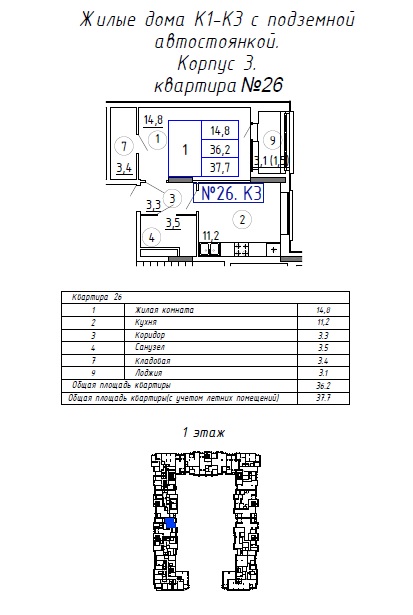 * Площадь балконов, лоджий, веранд и террас указана с учетом понижающего коэффициента, установленного соответствующим федеральным органом исполнительной власти Подписи Сторон:Приложение №2 к Договору участия в долевом строительстве №  от Технические характеристики объекта долевого строительстваОбъект долевого строительства: квартира  на (первом) этаже общей приведенной площадью  кв.м. ) кв.м. в строящемся многоквартирном доме по строительному адресу: : Московская область, Красногорский муниципальный район, г. Красногорск, мкр. Опалиха, ул. Новая Московская, д. 49 (ЖК «Новая Московская»)» корпус 1-3. Объект долевого строительства передаётся в степени и состоянии строительной готовности, определяемой проектной документацией на Здание. В объекте долевого строительства не предусматривается:выполнение работ по кладке межкомнатных перегородок на высоту более чем высота одного блока пазогребневой плиты (далее- ПГП) выполнение работ по кладке ограждающих конструкций санитарно-технической шахты с размещенными в ней вертикальными трубопроводами (стояки) холодного и горячего водопровода и оборудованием (шаровые краны, ФРД, приборы учета), хозяйственно-бытовой канализации на высоту более чем высота одного блока ПГП. выполнение работ по кладке ограждающих конструкций вентиляционной шахты с размещенным в ней вентиляционным коробом с огнестойкостью не менее EI30 на высоту более чем высота одного блока ПГП установка(поставка) дверей внутри помещения;установка(поставка) сантехприборов, сантехфаянса и полотенцесушителейустройство(поставка) встроенной мебели и антресолей отделка стен и потолков любыми отделочными материалами, а также выполнение любых других отделочных работ и использование любых отделочных материалов;монтаж внутренних откосов и подоконных досок у оконных проемов; монтаж внутренних откосов и подоконных досок у ограждений лоджий выполняемое строительными и светопрозрачными конструкциямиразводка внутри помещения водопровода и канализации;установка электрозвонков и электроплит;разводка внутри помещения сетей телевидения, телефонизации, радиофикации, домофонной сети с установкой оконечных устройств;разводка внутри помещения электропроводки и установка электроприборов;защитное заземление металлических ванн.В объекте долевого строительства предусматривается:входная дверь; заполнение оконных проемов светопрозрачными конструкциями без монтажа внутренних откосов и подоконных досок;ограждение лоджий строительными и светопрозрачными конструкциями без монтажа внутренних откосов и подоконных досок;трассировка всех межкомнатных перегородок на высоту одного блока ПГП, устройство обмазочной гидроизоляции в санузлах и ванных комнатах;точки присоединения к централизованным инженерным системам жилого здания:холодный и горячий водопровод;хозяйственно-бытовая канализация;электроснабжение – устанавливается щит электроснабжения средств малой механизации строительства. Учет электроэнергии выполняется прибором учета электрической энергии, смонтированном в электрическом щите, размещенном в этажном месте общего пользования далее МОП;телевидение - в слаботочном щите, размещенном в этажном МОП;интернет - в слаботочном щите, размещенном в этажном МОП;телефон - в слаботочном щите, размещенном в этажном МОП;радио - в слаботочном щите, размещенном в этажном МОП;приборы отопления, оборудованные терморегулирующей и запорной арматурой; извещатели пожарной сигнализации.Участник после подписания акта приёма-передачи Объекта долевого строительства самостоятельно и за свой счет выполняет все необходимые работы, с целью дальнейшего использования Объекта долевого строительства по назначению.Подписи Сторон:Наименование характеристикиОписание характеристикиВид	Жилое зданиеНазначение ЖилоеЭтажность6/4Общая площадь98492,90Материал наружных стен и каркаса зданияс монолитным железобетонным каркасом и стенами из мелкоштучных каменных материалов (ячеистые блоки)Материал поэтажных перекрытийМонолитные, железобетонныеКласс энергоэффективностиА+(К1)/А+(К2)/А(К3)Класс сейсмостойкостиВ соответствии с действующими нормативными документами СП 14.13330.2014, расчет на сейсмостойкость не производится№ Объекта долевого строительства Назначение жилое помещение: квартираНомер помещения на этаже (по проекту)Общая приведенная площадь, кв. м (по проекту)ЭтажСекция (подъезд)Общая площадь квартиры (без летних помещений), кв. м (по проекту) Количество комнат1 комнатаПлощадь комнат, кв. мПлощадь помещений вспомогательного назначения, лоджий, веранд, балконов в кв.м. (с понижающим коэффициентом)Участник:Застройщик:ООО «СПЕЦИАЛИЗИРОВАННЫЙ ЗАСТРОЙЩИК «8 КЛЕНОВ»Адрес: 143409, Московская область, г. Красногорск, ул. Успенская, д. 5 этаж 6, офис 610	ОГРН 1185053042063 ИНН 5024190720,КПП 502401001, Счёт 	40702810738000239658  	  БИК 	044525225 Наименование Банка 	ПАО СБЕРБАНК К/С 	30101810400000000225Застройщик:Генеральный директор Акционерного общества «Сити-XXI век» (АО «Сити-XXI век») – управляющей организации ООО «СПЕЦИАЛИЗИРОВАННЫЙ ЗАСТРОЙЩИК «8 КЛЕНОВ___________________ А.В. Борисенко_______________________ Участник: Застройщик:ООО«СПЕЦИАЛИЗИРОВАННЫЙ ЗАСТРОЙЩИК «8 КЛЕНОВ»______________  Генеральный директор Акционерного общества «Сити-XXI век» (АО «Сити-XXI век») – управляющей организации ООО «СПЕЦИАЛИЗИРОВАННЫЙ ЗАСТРОЙЩИК «8 КЛЕНОВ_______________________ А.В. БорисенкоУчастник: _____________ Застройщик:ООО«СПЕЦИАЛИЗИРОВАННЫЙ ЗАСТРОЙЩИК «8 КЛЕНОВ»Генеральный директор Акционерного общества «Сити-XXI век» (АО «Сити-XXI век») – управляющей организации ООО «СПЕЦИАЛИЗИРОВАННЫЙ ЗАСТРОЙЩИК «8 КЛЕНОВ_______________________ А.В. Борисенко